REVELATION CHART BY DR. GINGER ASEL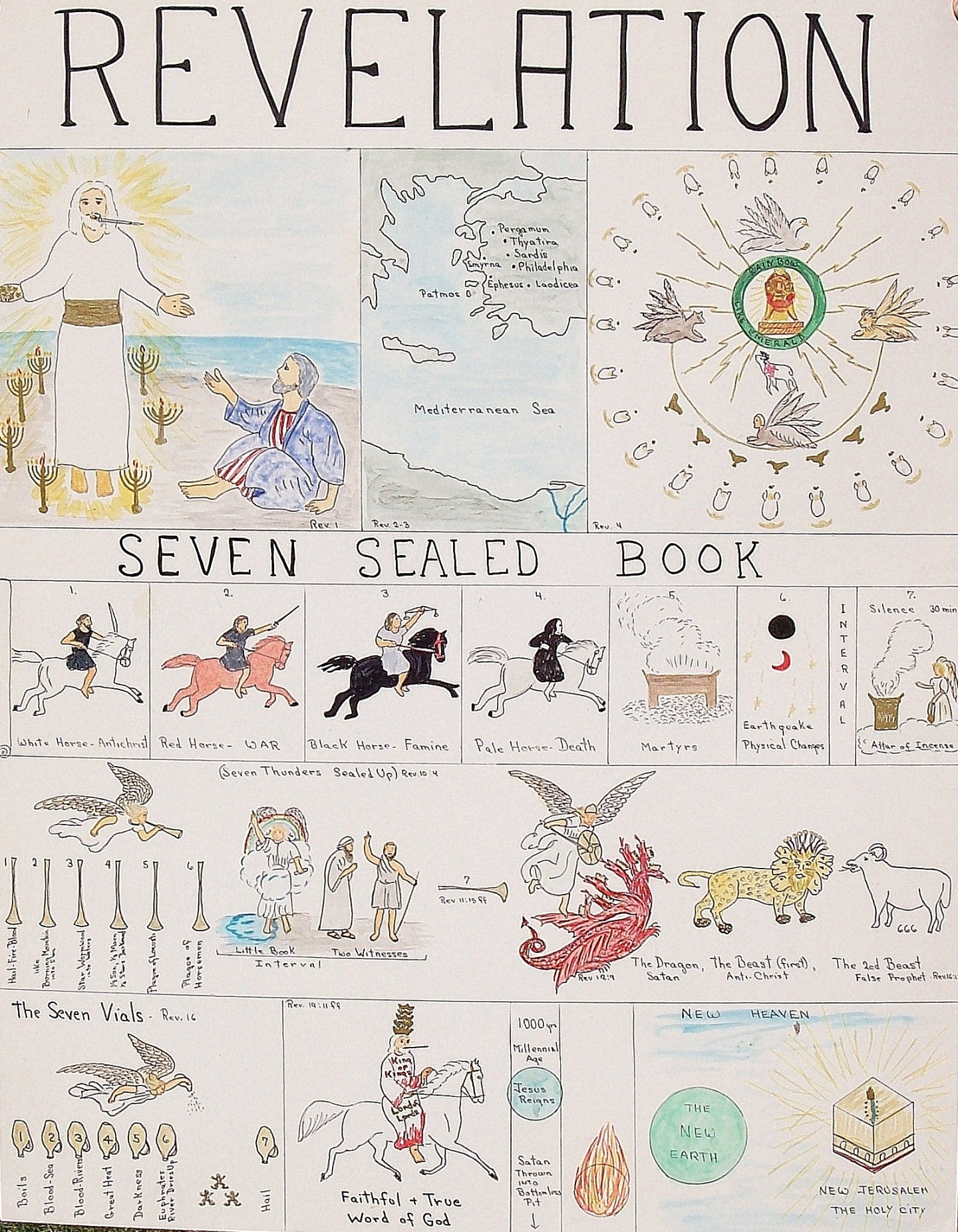 